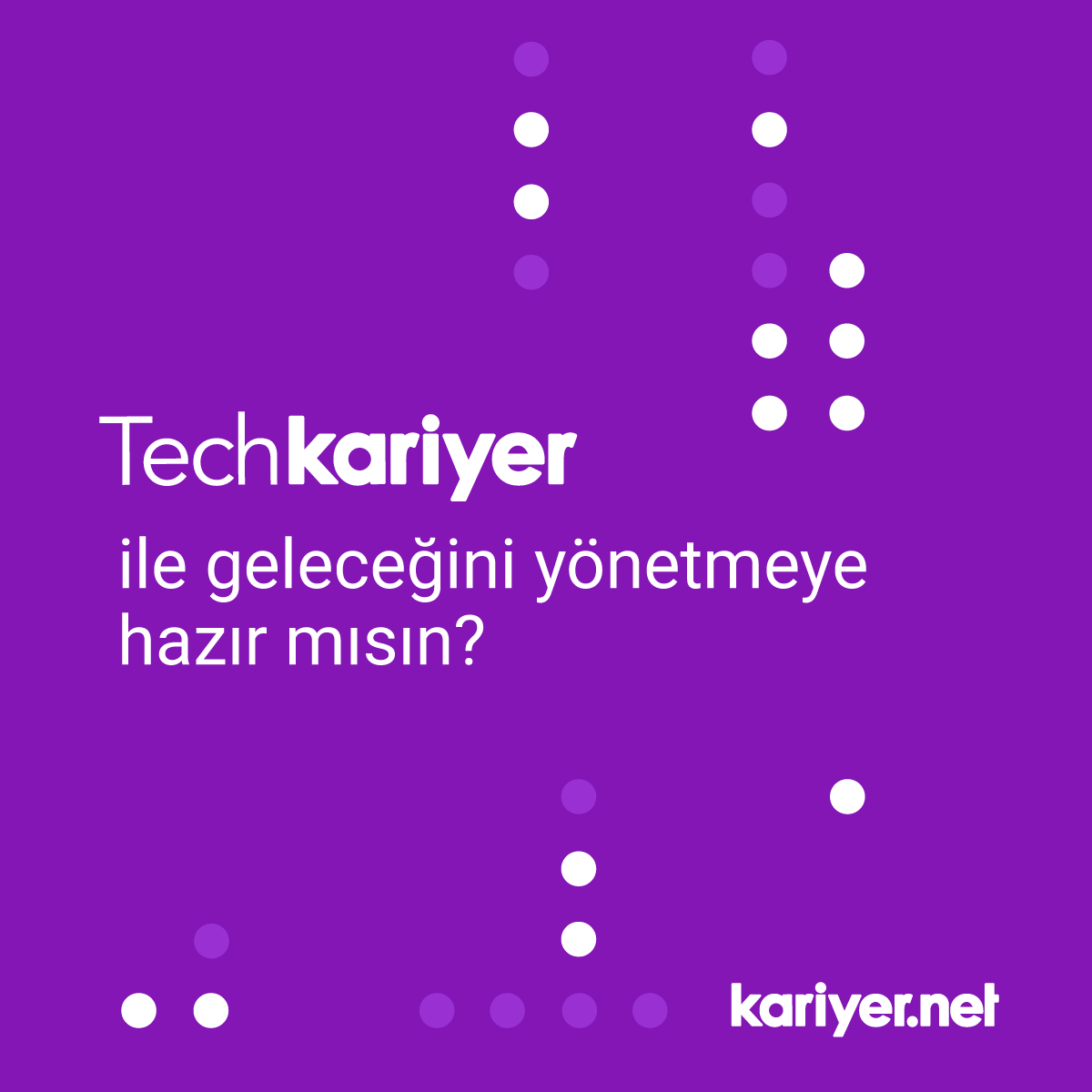 TechKariyer ile geleceğini yönetmeye hazır mısın?21 yıllık tecrübesiyle start-up ruhunu koruyan Kariyer.net, teknoloji odaklı Yeni Nesil Staj Programını başlatıyor! Eğer sen de Bilgisayar, Endüstri, İşletme, Matematik ve Yazılım Mühendisliği bölümlerinden birinde 3. veya 4. sınıf öğrencisiysen, ezber bozan staj programımızdaki yerini al, mezun olmadan Kariyer.net ailesinde çalışma fırsatını yakala! İlana başvurmak için hemen linke tıkla!https://www.kariyer.net/is-ilani/kariyer-net-techkariyer-staj-programi-2490106